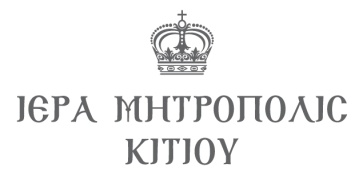 ΓΡΑΦΕΙΟ ΠΟΙΜΑΝΤΙΚΗΣ ΔΙΑΚΟΝΙΑΣΤΡΙΗΜΕΡO ΝΕΩΝ 2-4 Ιανουαρίου 2023ΔΗΛΩΣΗ ΣΥΜΜΕΤΟΧΗΣ (μέχρι 16 Δεκεμβρίου 2022)ΟΝΟΜΑΤΕΠΩΝΥΜΟ:……………………………………………..…………….....................ΤΗΛΕΦΩΝΟ:………………………………………..……………………………………........ΗΛΕΚΤΡΟΝΙΚΟ ΤΑΧΥΔΡΟΜΕΙΟ (EMAIL)………………………………………………...ΗΜΕΡΟΜΗΝΙΑ ΓΕΝΝΗΣΗΣ:…………………………………………………………….......ΔΙΕΥΘΥΝΣΗ ΔΙΑΜΟΝΗΣ:…….…………………...........................................ΑΡΙΘΜΟΣ: ..........ΤΑΧ.ΚΩΔΙΚΑΣ:…………. ΕΝΟΡΙΑ………………………………………………………….ΑΠΟΔΕΧΟΜΑΙ ΕΝΔΕΧΟΜΕΝΗ ΔΗΜΟΣΙΕΥΣΗ ΦΩΤΟΓΡΑΦΙΩΝ ΑΠΟ ΤΟ ΤΡΙΗΜΕΡΟ, ΣΕ ΗΛΕΚΤΡΟΝΙΚΕΣ ΣΕΛΙΔΕΣ ΤΗΣ ΜΗΤΡΟΠΟΛΕΩΣ                  ΝΑΙ             ΟΧΙΔιευκρινίσειςΑΝΑΧΩΡΗΣΗ: 2 Ιανουαρίου 8:30π.μ με λεωφορεία από το Πολιτιστικό Κέντρο Αγίου Γεωργίου Κοντού.Επιστολή Έγκρισης: Με την υποβολή αίτησης θα αποστέλλεται επιστολή έγκρισης από την Μητρόπολη που θα αναγράφει λεπτομέρειες για το τριήμερο (πρόγραμμα, απαραίτητα πράγματα που πρέπει να έχετε μαζί σας  κ.τ.λ).Θα τηρηθεί αυστηρά σειρά προτεραιότητας για τους συμμετέχοντες.Εκ της Ιεράς Μητροπόλεως